Signed:							DatedPlease print name:This report must be handed to the Designated Child Protection Officer and should be kept in a secure location in the Church Office. 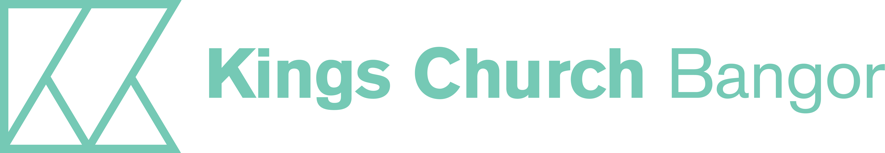 Recording Allegations of Abuse or Concerns Name of ChurchKings Church BangorName and contact number of lead PastorName and contact number of person completing reportDate of reportDate and place of observations or incidentName of group (if appropriate)Name and address of child/young person/adultDate of birth of child/young person/adultName and contact number of parent or carerReport (continue on separate sheet if needed)Report (continue on separate sheet if needed)Advice given/actions taken/people spoken toAdvice given/actions taken/people spoken to